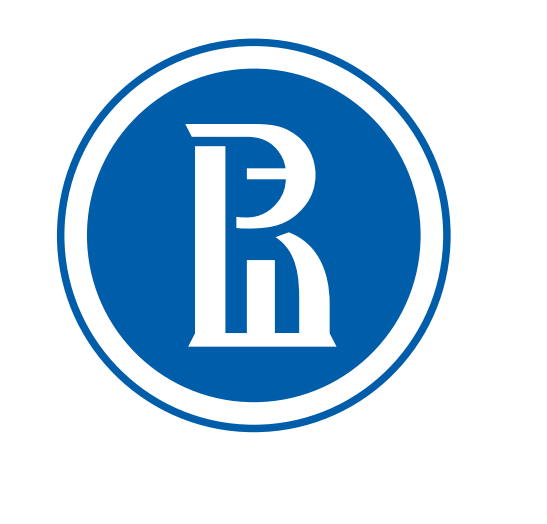 ФЕДЕРАЛЬНОЕ ГОСУДАРСТВЕННОЕ АВТОНОМНОЕ ОБРАЗОВАТЕЛЬНОЕ УЧРЕЖДЕНИЕ ВЫСШЕГО ОБРАЗОВАНИЯ "НАЦИОНАЛЬНЫЙ ИССЛЕДОВАТЕЛЬСКИЙ УНИВЕРСИТЕТ "ВЫСШАЯ ШКОЛА ЭКОНОМИКИ"ИНДИВИДУАЛЬНЫЙ УЧЕБНЫЙ ПЛАН АСПИРАНТА1. Фамилия, имя, отчество: 2. Направление: 39.06.01 Социологические науки3. Образовательная программа:  Социологические науки4. Форма обучения: очная5. Квалификация: Исследователь. Преподаватель-исследователь.6. Дата зачисления … (приказ о зачислении № … от … ).7. Срок окончания аспирантуры: 31.10.20238. Тема научно-квалификационной работы (диссертации):9. Научная специальность диссертации: ….10. Научный руководитель:  ….11. Аспирантская школа: по социологическим наукам12. Контактная информация:13. Персональные научные идентификаторыОБОСНОВАНИЕ ВЫБОРА ТЕМЫ ДИССЕРТАЦИИАспирант                       							(подпись, ФИО)Научный руководитель  							(подпись, ФИО)Академический директор Аспирантской школыпо социологическим наукам					                          / О.Б. СавинскаяУТВЕРЖДАЮПроректор ________________Рощин С.Ю.«______»  ___________________2021 г.ОБЩИЙ ПЛАН РАБОТЫАспирант                       							(подпись, ФИО)Научный руководитель  							(подпись, ФИО)Академический директор Аспирантской школыпо социологическим наукам					              / О.Б. СавинскаяРАБОЧИЙ  ПЛАН  1 ГОДА   ПОДГОТОВКИАспирант                       							(подпись, ФИО)Научный руководитель  							(подпись, ФИО)Академический директор Аспирантской школыпо социологическим наукам					                         / О.Б. Савинскаяна русском языкена английском языкеКонтактный телефонАдрес электронной почтыORCID:Researcher ID:ScopusAuthor ID:SPIN-код РИНЦ:GoogleScholar:Этапы подготовкиКонтроль исполненияКонтроль исполненияКонтроль исполнения1. Разработка и представление для утверждения темы научно-квалификационной  работы (диссертации)1 год обучения - 01.02.20211 год обучения - 01.02.20211 год обучения - 01.02.20212. Утверждение индивидуального плана и Рабочего плана 1 года подготовкидо 1 февраля 1-го года обучениядо 1 февраля 1-го года обучениядо 1 февраля 1-го года обучения3.  Подготовка к сдаче и сдача кандидатского экзамена по специальностидо 20 октября 2-го  года обучениядо 20 октября 2-го  года обученияканд.экзамен4. Освоение дисциплин, предусмотренных учебным планомна промежуточной аттестации соответствующего года согласно учебному плануна промежуточной аттестации соответствующего года согласно учебному плануэкзамен/зачет5. Практики5. Практики5. Практики5. Практики  а) Научно-исследовательская практикана каждой осенней промежуточной аттестациизачетзачетб) Научно-педагогическая практикана каждой осенней промежуточной аттестациизачетзачет6. Научные исследования (НИ)6. Научные исследования (НИ)6. Научные исследования (НИ)6. Научные исследования (НИ)а) Выполнение обязательных видов НИ: на промежуточной аттестации соответствующего года согласно учебному планузачетзачетв том числе:  публикация научных статей в журналах, входящих в Web of Science, Scopus, а также в дополнительный перечень журналов, публикации в которых учитываются в оценке публикационной активности в НИУ ВШЭдо 20 октября 1-го года обучения  представление 1 опубликованной или принятой в печать статьи зачетзачетв том числе:  публикация научных статей в журналах, входящих в Web of Science, Scopus, а также в дополнительный перечень журналов, публикации в которых учитываются в оценке публикационной активности в НИУ ВШЭдо 20 октября 2-го года обучения  представление 1 опубликованной статьи и 1 статьи, принятой в печать зачетзачетб) Выполнение НИ по выборуна каждой осенней промежуточной аттестациизачетзачет7. Обсуждение диссертации в профильном структурном подразделении и прохождение промежуточной аттестации ежегодноежегодноежегодно8. Утверждение Рабочего плана  на 2-й и последующие годы обученияна ежегодной осенней промежуточной аттестации:  до 20 октября на ежегодной осенней промежуточной аттестации:  до 20 октября на ежегодной осенней промежуточной аттестации:  до 20 октября 9. Государственная итоговая аттестация3 год обучениягос. экзамен,научный докладгос. экзамен,научный доклад№ Объем и краткое содержание  работыКол-во кредитов60 всегоФорма итогового контроля, срок освоения (отчетный документ при наличии)1. Освоение обязательных дисциплин1. Освоение обязательных дисциплин1. Освоение обязательных дисциплин1. Освоение обязательных дисциплин1.1. Философия и методология науки3экзамен, не позднее 20.06.20211.2.Иностранный (английский) язык для исследователей3экзамен, не позднее 20.06.20211.3.Методология диссертационного исследования и организация работы с библиографией6экзамен, не позднее 20.06.20211.4.Прикладная библиометрия2зачет, не позднее 20.10.20212. Освоение дисциплин по выбору,  предусмотренных учебным планом2. Освоение дисциплин по выбору,  предусмотренных учебным планом2. Освоение дисциплин по выбору,  предусмотренных учебным планом2. Освоение дисциплин по выбору,  предусмотренных учебным планом2.1.Методология и методы исследований в социологии  или Дисциплина из другой образовательной программы указать какой4экзамен, не позднее 20.10.20213. Практики3. Практики3. Практики3. Практики3.1Производственная практика. Научно-исследовательская практика 20зачет, не позднее 20.10.20214. Научные исследования4. Научные исследования4. Научные исследования4. Научные исследования4.1.Научные исследования по выбору4зачет, не позднее 20.10.20214.1.1Регулярное посещение семинаров ЛЭСИ (для специальности 22.00.03 (Экономическая социология)4.2. 4.2.1.4.2.2.4.2.3.Подготовка текста научно-квалификационной работыОпределение темы исследованияСоставление обзора литературы и библиографии по теме научно- квалификационной работыСоставление развернутого плана научно- квалификационной работы12зачет, не позднее 20.10.20214.3Публикация научных статей в рецензируемых изданиях6зачет, не позднее 20.10.20215. Прохождение аттестации5. Прохождение аттестации5. Прохождение аттестации5. Прохождение аттестации5.1.Промежуточная аттестация (весенняя)-не позднее 20.06.20215.2. Промежуточная аттестация (осенняя)-не позднее 20.10.2021